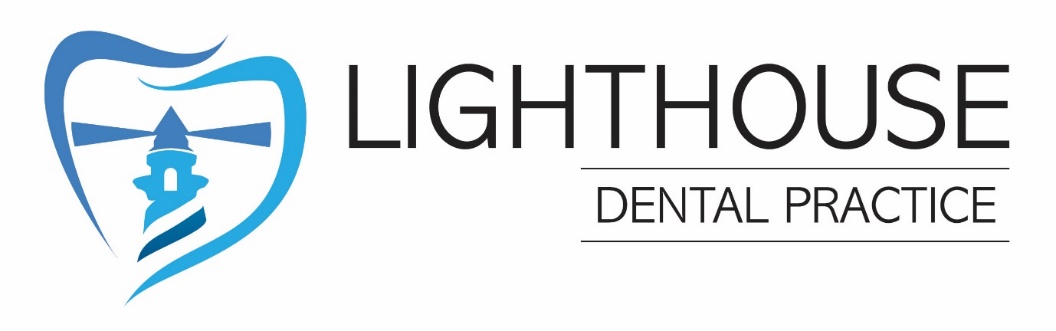 Data Protection PolicyKeeping your recordsLighthouse Dental Practice Ltd complies with the Data Protection Act 2018 (GDPR) and this policy describes our procedures for ensuring that personal information about patients is processed fairly and lawfully.   The personal data that we holdTo provide you with a high standard of dental care and attention, we need to hold personal information about you. This personal data includes:Your past and current medical and dental condition; personal details such as your age, National Insurance number/NHS number, address, telephone number and your general medical practitioner. Must be accurate and kept up to date.Radiographs, clinical photographs and study models.Information about the treatment that we have provided or propose to provide and its cost. Notes of conversations/incidents about your care, for which a record needs to be kept.    Records of consent to treatment.Correspondence with other health care professionals relating to you, for example in the hospital or community services.Reasons for holding this informationWe need to keep comprehensive and accurate personal data about our patients to provide them with safe and appropriate dental care.How we process the data We will process personal data that we hold about you in the following way:Retaining informationWe will retain your dental records while you are a patient at our practice and after you cease to be a patient, for at least eleven years or, for children, until age of 25, whichever is the longest.Security of informationPersonal data about you is held in the practice computer system (Dentally). The information is not accessible to the public; only authorised members of staff have access to it.  Our computer system has secure audit trails and we back-up information routinely.Disclosure of informationTo provide proper and safe dental care, we may need to disclose personal information about you to:Our general medical practitioner.The hospital or community dental services.Other health professionals caring for you.Payment authorities.Inland Revenue.Private dental schemes of which you are a member. Disclosure will take place on a ‘need-to-know’ basis. Only those individuals/organisations who need to know in order to provide care to you – or in order to ensure the proper administration of Government (whose personnel are covered by strict confidentiality rules) - will be given the information.  Only the information that the recipient needs to know will be disclosed.In very limited circumstances or when required by law or a court order, personal data may be disclosed to a third party not connected with your health care. In all other situations, disclosure that is not covered by this Code of Practice will only occur when we have your specific consent.   Where possible, you will be informed of these requests for disclosure.AccessYou have the right of access to the data that we hold about you and to receive a copy we ask that you request this in writing. We will provide a copy of your records within 30 days of receipt of the request.If you do not agreeIf you do not wish personal data that we hold about you to be disclosed or used in the way that is described in this Code of Practice, please discuss the matter with your dentist. You have the right to object, but this may affect our ability to provide you with dental care. Signed: Terri HaleReviewed: 21.02.2023